Nom de l’adhérent : _____________________________ Prénom : _____________________Nom de la personne qui effectue le réglement financier pour cet adhérent : _________________Date de naissance de l’adhérent : ___/___/_______Lieu de naissance de l’adhérent : ________________________________Adresse complète : ______________________________________Code Postal : ____________  Ville : ___________________Téléphone : ___/___/___/___/___			Email :____________________@_________Portable :    ___/___/___/___/___	                        Email : ___________________@_________Personnes à joindre en cas d’urgence : ______________________________________Niveau du skieur : ne sais pas    Débutant    Flocon    1ere étoile    2e étoile   3e étoile   étoile de bronze    étoile d’or    flèche   laquelle ………………. chamois   lequel…………………..Inscription à l’Ecole de ski du VPAM :    oui  		non   (pour les mineurs, renseigner le formulaire complémentaire « décharge parentale enfant mineur »)Certificat médical : Pour la compétition le certificat médical attestant l’absence de contre-indication à la pratique du ski en compétition , est obligatoire chaque saison. Pour la pratique loisir, le certificat médical est obligatoire pour l’obtention d’une première licence carte neige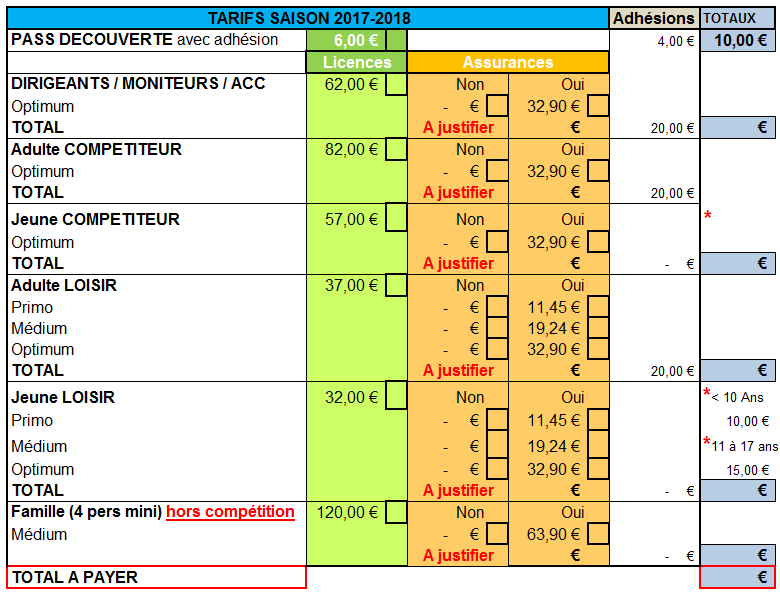 Si je ne prends par d’assurance ci-dessus, je m’engage A FOURNIR UN JUSTIFICATIF d’une assurance valide                        Règlements acceptés : CB, chèque bancaire à Ordre du V.P.A.M, chéques « vacances », chéques « lattitude 13 » ou espècesFiche de Renseignement Adhérent Saison 2017 - 2018Représentant LégalJe soussigné Nom et Prénom : ……………..……………………………..………..Si Adhérent MineurNOM :……………………..……….. PRENOM :………………………….Date de Naissance : …………...................- Autorise par la présente la personne responsable à : fournir en mon nom, les premiers soins, faire transporter l’enfant chez un médecin ou à l’hôpital, prendre toute mesure additionnelle qu’elle estimerait nécessaire afin de protéger la santé et le bien-être de l’enfant :    oui   	   non  - Autorise mon enfant …………………………….. à participer seul aux sorties organisées par le V.P.A.M.  										    oui   	   non  - Certifie avoir pris connaissance du règlement intérieur, stipulant les responsabilités du SKI CLUB V.P.A.M :    										   oui   	   non  - Déclare justifier d’une assurance dont les garanties sont au moins équivalentes à celles proposées avec la licence carte neige (si non souscrite) :    			   oui  	   non  - Autorise / n’autorise* pas mon enfant à pratiquer les sports de neige sans encadrement en dégageant de fait la responsabilité du club (pause de midi par exemple) - Autorise / n’autorise pas* le VPAM à utiliser et diffuser à titre gratuit et non exclusif mon image et ma représentation pour les besoins de la communication et de supports photos et/ou vidéos sur support internet (site internet et page/groupe Facebook) à des fins de promotion :*Rayer la mention inutile.En cas d’urgence, personne à prévenir :Nom : …………………………………………….….. Prénom : …………….………………Adresse : …………………………………………………………………….…………………Code postal …………………………  Ville : ………………………………….…..…………Téléphone fixe : __/__/__/__/__ Téléphone Portable : __/__/__/__/__Je certifie avoir pris connaissance du règlement intérieur affiché dans les locaux de l’association, et m’engage à le respecter. (Je peux en demander un exemplaire qui me sera remis en mains propres).Signature : 					                               Fait à Venelles le __/__/____